Гусейнов Ибрагим Гаджимагомедович ОБЖ1нхт2 гр  Правила безопасного поведения при угрозе террористического актаДля достижения своих преступных целей террористы используют различные виды террористических актов: организуют взрывы, устраивают пожары, угоняют самолёты, проводят массовые отравления, захватывают заложников или просто убивают людей.К наиболее опасным террористическим актам можно отнести взрывы в местах массового скопления людей (на рынках, в зданиях вокзалов, в кинотеатрах, во время демонстраций и т. д.); захват воздушных и морских судов, автомашин и других транспортных средств, удерживание в них заложников; похищение людей с целью получения выкупа и угрозы физического уничтожения заложника; воздействие на опасные промышленные объекты (например, химически опасные производства, атомные электростанции, арсеналы и другие опасные военные объекты, разрушение или нарушение работы которых может вызвать массовое поражение людей); отравление систем водоснабжения, продуктов питания; искусственное распространение возбудителей инфекционных заболеваний; искусственное заражение местности радиоактивными отходами.Приведём некоторые рекомендации по поведению при угрозе террористического акта.Правила поведения при возможной опасности взрываВ настоящее время наиболее характерным действием террористов является организация взрывов в местах массового скопления людей и жилых домах.К сожалению, взрывы на улице, во дворе, в подъездах домов и автомобилях стали частью нашей обычной жизни. У террористов имеется богатый арсенал - от самодельных взрывных устройств до гранат и мин, применяемых в Вооружённых Силах.Внимание!Своевременное обнаружение взрывоопасных предметов позволит сохранить жизнь вам и другим людям.Признаки, которые могут указывать на наличие взрывных устройств:•	неизвестная деталь в машине, подъезде, во дворе дома и т. д. (взрывное устройство может быть замаскировано в пивной банке, пачке сигарет, игрушке, бутылке, обрезке трубы, молочном пакете, любом свёртке или ящике);•	натянутая проволока, шнур;•	свисающие из-под машины провода или изоляционная лента;•	свежие царапины и грязь на стёклах, дверях и других предметах;•	выделяющиеся участки свежевырытой или высохшей земли, которых раньше не было;•	у вашей квартиры следы свежих ремонтных работ (краска, штукатурка и др.), о проведении которых вам ничего не известно;•	чужая сумка, портфель, коробка или другой предмет, оказавшиеся поблизости с вашим автомобилем, домом, квартирой.Если произошёл взрыв•	Постарайтесь успокоиться и уточнить обстановку.•	Продвигайтесь осторожно, не прикасайтесь к повреждённым конструкциям и проводам.•	В разрушенном или повреждённом помещении из-за опасности взрыва скопившихся газов нельзя пользоваться открытым пламенем (спичками, зажигалками, свечами, факелами и т. п.), а также нельзя включать электрический свет, так как может произойти возгорание повреждённых проводов.•	При задымлении защитите органы дыхания смоченным водой платком (лоскутом ткани, полотенцем).•	Включите локальную (квартирную) систему оповещения и проверьте возможность взаимного общения (с помощью теле-, радио-, телефонной связи, голоса).•	В случае вынужденной эвакуации возьмите необходимые носильные вещи, деньги, ценности. Изолируйте квартиру (закройте все двери и окна), немедленно сообщите о случившемся по телефону в соответствующие органы правопорядка. Оповестите соседей об эвакуации. Помогите престарелым и инвалидам покинуть помещение. Возьмите на учёт лиц, оставшихся в помещении. Входную дверь плотно прикройте, не закрывая на замок.•	При невозможности эвакуации необходимо принять меры, чтобы о вас знали. Выйдите на балкон или откройте окно и громко зовите на помощь.•	Выходя из дома, отойдите на безопасное расстояние от него и не предпринимайте самостоятельных решений об отъезде к родственникам и знакомым.•	Действуйте в строгом соответствии с указаниями должностных лиц.Правила поведения в случаях захвата вас в заложники•	Не подвергайте себя излишнему риску, старайтесь ограничить контакты с преступниками, не вызывайте у них агрессии своими действиями или словами, особенно если они находятся в состоянии алкогольного или наркотического опьянения.•	Старайтесь по возможности смягчить враждебность преступников, оставаясь покладистым, спокойным и миролюбивым.•	Не прибегайте к крайним мерам для того, чтобы освободиться самостоятельно, если непосредственно при захвате вам не удалось вырваться и бежать.•	С момента захвата контролируйте свои действия, старайтесь фиксировать все действия преступников.•	Оцените своё месторасположение и не поддавайтесь панике, старайтесь оставаться спокойным, даже если преступники угрожают вам физической расправой, а также пытаются ограничить вашу подвижность, создают тяжёлые бытовые условия, например ограничивают в пище, воде.•	Используйте любую возможность для передачи информации о своём местонахождении, приметах преступников, об особенностях их поведения своим родственникам или правоохранительным органам.•	Не реагируйте на провокационные действия террористов, не задавайте им вопросов и старайтесь не смотреть им в глаза: это может вызвать по отношению к вам дополнительную агрессию. Выполняйте требования террористов и спрашивайте у них разрешение на любые ваши действия.•	В захваченном террористом транспортном средстве оставайтесь на своём месте, не перемещайтесь по салону, старайтесь меньше привлекать к себе внимание преступников.•	Избегайте необдуманных действий, которые могут угрожать вашей жизни и жизни других пассажиров, особенно при захвате террористами воздушных судов.•	В случае силового освобождения заложников (при штурме спец-подразделения) попытайтесь укрыться за предметами (кресло, стол и другие предметы мебели), прикрыть своё тело от пуль подручными средствами, всем тем, что может ослабить пробивное действие пуль.•	Попытайтесь отойти от входных дверей, окон, иллюминаторов, люков и занять горизонтальное положение, оставаясь в нём до поступления от командира штурмовой группы команды на выход из помещения. В дальнейшем беспрекословно выполняйте все его команды.•	В момент штурма не берите в руки оружие преступников, так как вас могут принять за бандитов и открыть огонь на поражение.•	Старайтесь по возможности не позволить бандитам занять место среди заложников.ЗапомнитеОт вашей выдержки и умения ориентироваться в сложной обстановке зависит успех вашего освобождения.Обеспечение личной безопасности при перестрелкеЧеловек может оказаться под градом пуль по самым разным причинам: криминальным, политическим, военным. В последнее время такая ситуация стала довольно частой. Как вести себя в этой ситуации мирному жителю?Правила поведения при перестрелке•	Нельзя находиться в помещении рядом с окнами. Это опасно: ведь пуля, залетев в комнату, может срикошетить от стен и потолка, и не один раз, особенно в бетонных домах.•	Необходимо немедленно отойти от окон. Если есть ванная комната, то желательно укрыться там, лечь на пол или в ванну.•	Находясь в своём укрытии, нужно следить за появлением дыма и огня. Каждая 3-5-я пуля - трассирующая, поэтому риск пожара высок.•	Если пожар начался, а стрельба не прекратилась, необходимо ползком покинуть горящую комнату (квартиру), прикрыв за собой двери. В подъезде лучше всего спрятаться подальше от окон, например в нише.•	Опасно подходить к окнам и выходить на балкон даже в том случае, если стреляют далеко от вашего дома.•	Находясь на улице, необходимо найти укрытие. Это могут быть выступ здания, каменные ступени, памятник, фонтан, бетонный столб, кирпичный забор или бордюрный камень. К укрытию необходимо пробираться ползком. Бежать опасно: могут принять за противника.•	Если вы спрятались за автомобилем, то учтите, что его металл тонкий, а в баке - горючее, но в любом случае даже такое укрытие лучше, чем никакое.•	В таких случаях нет однозначных советов, решение необходимо принимать на месте, учитывая обстановку.1.	В настоящее время серьёзную угрозу национальной безопасности России представляет терроризм. Терроризм - это опаснейшее преступление против человечества, крайняя форма проявления насилия и жестокости в отношении человека, любой террористический акт является преступлением.2.	Для противодействия терроризму должна быть создана такая же многообразная по формам и сферам приложения усилий система мер, предупреждающих террористические акты и снижающих их последствия. Одним из направлений в этой работе на индивидуальном уровне является подготовка каждого человека к соблюдению мер антитеррористической безопасности в повседневной жизни и умение снизить риск стать жертвой террористического акта.3.	Необходимо знать и соблюдать рекомендации по правилам безопасного поведения при угрозе теракта.4.	Необходимо соблюдать ряд общих правил личной безопасности в повседневной жизни, которые позволят вам снизить последствия террористического акта.Экстремальные ситуации аварийного характера на городском транспортеИнтенсивность транспортных потоков в городе, не всегда достаточно высокая квалификация водителей, недисциплинированность участников дорожного движения и ряд других обстоятельств создают предпосылки возникновения экстремальных ситуаций аварийного характера.Городской транспорт включает в себя автотранспорт различного назначения, троллейбусы и трамваи, метрополитен. Для соблюдения мер безопасности необходимо знать специфические особенности каждого из них.Городской транспорт – наиболее многочисленный и наиболее аварийный. По магистралям и улицам города непрерывными потоками совершаются перевозки грузов и людей. Участвуют в этом потоке и легковые машины, технически исправные и с дефектами, управляемые профессионалами и водителями-любителями с различным опытом и ответственностью за свои действия, с разнообразными спектрами психического состояния и здоровья.Нередки случаи лихачества, грубого нарушения правил дорожного движения (ПДД) и откровенного автохулиганства, а также управления автотранспортом в состоянии алкогольного опьянения. Следует учитывать также и то, что состояние автодорожного полотна большинства улиц оставляет желать много лучшего.Автотранспорт в настоящее время стал наиболее опасным. Так, на 1 млрд пассажирокилометров на железнодорожном транспорте приходится 2 погибших, на воздушном – 6, а на автомобильном – 20 человек.Жертвами аварий транспорта становятся водители, пассажиры и пешеходы. По статистике до 65% пострадавших погибает еще на месте происшествия, причем более 2/3 из них – внутри автомашины. Большое количество погибающих на месте аварии объясняется неспособностью окружающих оказать пострадавшим первую медицинскую помощь.Пешеходам необходимо руководствоваться следующими правилами:1) двигаться по тротуарам или пешеходным дорожкам, придерживаясь правой стороны, а где их нет – по обочине;2) вне населенных пунктов при движении по обочине или краю проезжей части надо идти навстречу движению транспорта;3)проезжую часть следует пересекать по пешеходным переходам (в том числе по подземным и наземным), а при их отсутствии – на перекрестках по линии тротуаров или обочин;4)при отсутствии в зоне видимости перехода или перекрестка дорогу переходить под прямым углом к краю проезжей части на участке, где она хорошо просматривается в обе стороны;5)в местах, где движение регулируется, руководствоваться сигналами светофора или регулировщика;6)в других случаях выходить на проезжую часть можно только после того, как есть убежденность, что переход безопасен и вы не создадите помех движению транспорта;7) нельзя выходить из-за стоящего транспортного средства или другого препятствия, ограничивающего обзорность, не убедившись в отсутствии движения.Никогда не забывайте, что на улицах с интенсивным движением автотранспорта необходимо быть исключительно внимательным и осторожным. Зачастую даже цвет машины играет существенную роль. Установлено, что чаще всего пешеходы попадают под машины песочного, сиреневого и молочно-белого цветов.Зоной повышенной опасности метрополитена, где наиболее вероятны аварийные ситуации, могут быть эскалатор, электрооборудование, платформа, вагоны с автоматическими дверями.Во избежание неприятности при движении на эскалаторе следует соблюдать следующие несложные правила:1) стойте на эскалаторе справа, лицом по направлению движения, держитесь за поручни, проходите с левой стороны;2) не бегите по эскалатору, не сидите на его ступеньках, не прикасайтесь к неподвижным частям балюстрады;3)не задерживайтесь при сходе с эскалатора, не забывайте своевременно поднимать коляски, тележки, сумки на колесах и другие вещи;4)будьте особо осторожны, если на ногах у вас обувь с высоким тонким каблуком, – это может не только испортить вашу обувь, но и причинить серьезную телесную травму.Метрополитен – сложная производственная система, включающая в себя элементы автоматики, телемеханики, вентиляции, водоснабжения и электроснабжения. Электрооборудование усиливает опасность возникновения экстремальных ситуаций, связанных с токопоражением людей и пожарами. Наиболее опасны в этом отношении рельсовые пути и туннели. Для обеспечения безопасности пассажиров воспрещается заходить в служебные помещения метрополитена, прикасаться к каким-либо элементам электрооборудования и спускаться на рельсовые пути.На платформе в ожидании поезда следует размещаться равномерно по длине поезда, не заходя при этом за ограничительную линию у края платформы. При необходимости поднять с путей оброненную вещь обращайтесь к дежурному по станции, но ни в коем случае не пытайтесь достать ее сами. К вагону до полной остановки поезда подходить не рекомендуется.Находясь в вагоне, следует знать, где находится его противопожарное оборудование, поскольку пожароопасность здесь достаточно велика, так как в оборудовании вагонов использованы синтетические и другие материалы. В предвидении этого в вагонах предусмотрено противопожарное оборудование, основным элементом которого является углекислотный огнетушитель. Над диваном на стене обозначены силуэт огнетушителя красного цветаистрелка, указывающая местонахождение огнетушителя.Для экстренной связи с машинистом на стене находится приемно-передающее устройство. При возникновении экстремальной ситуации в вагоне надо, нажав кнопку устройства, оповестить машиниста о произошедшем. Для отключения дверей имеются краны, ручки которых надо повернуть на себя.Действия в экстремальных ситуациях при пожаре в метрополитене (особенно в туннелях) усложняются, так как из-за замкнутости объема дым и токсичные продукты горения быстро образуют смертельные концентрации. При возникновении опасности свяжитесь с машинистом.При остановке поезда на перегоне сохраняйте спокойствие, а при длительной стоянке (более 10 мин) получите необходимую информацию от поездной бригады, выполните рекомендации. При необходимости используйте противопожарное оборудование вагона и действуйте уверенно, без паники.Во избежание пожара на метрополитене не перевозите пожароопасные и взрывчатые вещества, токсичные материалы.При затоплении согласуйте свои действия с конкретными обстоятельствами и рекомендациями поездной бригады, окажите помощь слабым и пострадавшим.Для предотвращения травмирования в случае резкого торможения поезда старайтесь держаться за поручни, дуги спинок кресел, занять фиксированное положение. Не засыпайте во время движения.Одним из наиболее массовых видов городского транспорта является автобус. Экстремальные ситуации наиболее вероятны при посадке и высадке, в момент резких торможений, при возникновении пожара, затоплений.Посадку и высадку осуществляют только после его полной остановки. При нахождении в автобусе не держите открытыми двери, не стойте в проходе, около дверей, не прислоняйтесь к дверям; занимайте места подальше от прохода, лучше всего в средней части салона.Во время движения обеспечьте себе устойчивое положение. Если нет возможности сесть, держитесь за поручень, но помните, что низкий поручень при резком торможении не удержит от падения. Находитесь лицом в сторону движения – так вы будете иметь информацию о возможной экстремальной ситуации. Не отвлекайте водителя от управления автобусом. Не рекомендуется спать, так как в этом случае можно своевременно не отреагировать на аварийную ситуацию.Безопасность при дорожно-транспортном происшествии гарантируется устойчивым фиксированным положением тела. При сильном резком торможении возможна травма шеи, если вы не подготовлены к этому. Старайтесь компактно расположить голову, руки и ноги, чтобы они не оказались зажатыми при аварии. Сидя в кресле, наклонитесь вперед и положите скрещенные руки на стоящее впереди кресло, голову прижмите к рукам, ноги продвиньте вперед, но не просовывайте их под кресло, так как сломанное кресло может повредить ноги.При падении сгруппируйтесь, закройте голову руками. Не пытайтесь остановить падение, ухватившись за поручень или что-то другое. Чаще всего это приводит к вывихам и переломам. Падая, обхватив руками голову, постарайтесь упасть на бок, на сиденье или на пол автобуса, это позволит избежать значительных травм.При возникновении аварии не дезорганизуйте и без того сложную обстановку, не кричите, не мечитесь. При пожаре в автобусе необходимо как можно быстрее его покинуть, используя выходы, в том числе и аварийные.В практике нередки ситуации, связанные с затоплением автобуса. В условиях полного затопления определяющим будет являться фактор времени. При закрытых дверях и окнах до полного затопления салона водой имеется определенный резерв времени, которое следует использовать для подготовки эвакуации из автобуса.Освободитесь от тяжелой, стесняющей движение одежды и обуви. Вещи оставьте на месте – жизнь дороже любых ценностей. Затем, набрав в легкие побольше воздуха, через аварийный выход как можно быстрее устремляйтесь вверх к поверхности.При возникновении экстремальных ситуаций в троллейбусе или трамвае действия людей в принципе аналогичны уже рассмотренным выше. Однако, поскольку и троллейбус, и трамвай являются энергоемкими видами транспорта, следует помнить об электробезопасности.Как избежать нападения преступника на улице и других общественных местах.Корыстно-насильственные преступления (разбойные нападения и грабежи) в связи с их большой общественной опасностью и распространенностью определяют общий облик всей преступности. Они наносят ущерб государству, гражданам, иным собственникам, дестабилизируют социальные отношения, отрицательно влияют на нравственное состояние общества.Анализ совершенных преступлений свидетельствует, что наибольшее количество грабежей и разбойных нападений совершается в общественных местах и на улице. На втором месте по статистике находятся грабежи и разбои с проникновением в жилые помещения граждан.Наиболее распространенным способом совершения корыстно-насильственных преступлений  является нанесение ударов потерпевшим и рывок. Немало преступлений совершается под угрозой причинения вреда здоровью граждан.Потерпевшими, как правило, являются женщины, несовершеннолетние и лица, находящиеся в состоянии алкогольного опьянения, т.е. та категория граждан, которая не сможет оказать действенного сопротивления.Данные преступления зачастую совершаются группами из 2-3 человек, реже 4 человека. Нападавшими являются в основном ранее судимые лица, лица без определенного места жительства (БОМЖ), состоящие на учёте, как наркоманы или алкоголики, и несовершеннолетние.При совершении грабежей и разбойных нападений основными предметами преступного посягательства являются деньги, ювелирные изделия, носильные вещи. В последнее время все чаще предметами посягательств являются мобильные телефоны. Кроме того, на выбор похищаемого зачастую оказывает влияние не только номинальная цена изделия, но и возможность сбыта.Как не стать жертвой грабежей и разбойных нападений у себя дома:- старайтесьне заходить в подъезд, а тем более в лифт с незнакомыми мужчинами;- находясь дома, не открывайте входные двери без визуального контроля и незнакомым людям. Не редки случаи совершения разбойных нападений на жилища граждан под видом работников социальных служб, ЖЭС, ГОРГАЗА, а порой даже сотрудников полиции. Доверчивые граждане открывали дверь представителям коммунальных служб и становились жертвами преступлений, а нередко и вовсе открывали дверь, не спросив «Кто там?»;- никому не говорите, особенно малознакомым людям, о своем материальном достатке, приобретении либо продаже дорогих вещей (имущества) в ближайшее время, крупных суммах денежных средств, хранящихся дома. Крупные суммы денег лучше всего хранить на банковском счете, либо в банковской ячейке;- домовладение или квартиру желательно оборудовать охранной сигнализацией и камерами видеонаблюдения. Кнопку (кнопки) тревожной сигнализации необходимо устанавливать в наиболее удобном для вас месте, с возможностью ее моментального использования;- хорошая сторожевая (либо просто большая) собака во дворе частного дома снижает вероятность нападения;- в ночное время двери и окна (не оборудованные решетками) частных домовладений необходимо закрывать на ключ. Нередки случаи, когда преступники свободно врывались в жилище через незапертые входные двери и окна. ПОМНИТЕ! Запертая на ночь входная дверь поможет сохранить не только имущество, но и Ваше здоровье, а иногда и жизнь!Как не стать жертвой грабежей и разбойных нападений на улице и в общественных местах:- по возможности не находиться одному на улице в вечернее и ночное время суток. Избегать пребывания в малолюдных темных переулках, дворах.- поздно вечером не стоит привлекать излишнего внимания посторонних лиц к вашим украшениям, их лучше спрятать под одеждой или вообще снять;- идите домой только по освещенным и оживленным улицам, не выбирая для сокращения пути темные переулки. Сокращая путь можно сократить и своё имущество!- в вечернее время необходимо встречать своих близких, особенно женщин, подростков и пожилых людей на остановках общественного транспорта и провожать их при отъезде;- пребывая в состоянии алкогольного опьянения, вы также рискуете спровоцировать нападение, потому что покажетесь нападающему легкой добычей. Следите за своим состоянием. Лишний раз не рискуйте и возвращайтесь домой на такси. Но пользуйтесь только проверенными и официально зарегистрированными фирмами такси. Нередки случаи ограбления своих пассажиров водителями-частниками.- если в темное время суток в безлюдном месте у вас просят закурить – будьте начеку и готовы к отражению возможного нападения, так как такая просьба часто бывает лишь приемом, отвлекающим ваше внимание;- не рекомендуется носить деньги и драгоценности в сумке, лучше положить их во внутренние карманы одежды;- не носите свою сумку (барсетку) со стороны проезжей части, пользуйтесь плечевым ремешком, держите сумку под мышкой;- при снятии денег со счета в банке или из банкомата будьте бдительны, обращайте внимание на то, чтобы за вами никто не следил. Не снимайте деньги в присутствии посторонних и подозрительных лиц. При необходимости снять крупную сумму денег, используйте банкоматы, располагающиеся в крупных финансовых учреждениях, и при этом попросите родных или хороших знакомых (которым вы на 100 % доверяете) сопровождать Вас;- ни в коем случае не пересчитывайте ваши деньги на улице;- никогда не показывайте публично, особенно в ресторанах, кафе, в транспорте, что имеете при себе много денег;- не возите большую сумму денег в общественном транспорте, особенно в час «пик», лучше потратить немного денег на такси или попросить друзей, родственников отвезти вас по назначению и сберечь всю сумму;- не доверяйте незнакомым людям, которые просят вас на улице разменять деньги. Возможно, это трюк, чтобы узнать содержимое вашего кошелька;- никогда не поддавайтесь на просьбу дать свой сотовый телефон незнакомцам под предлогом необходимости срочного звонка в скорую помощь, больницу и т.п.- не стоит афишировать наличие у себя дорогих моделей сотовых телефонов в транспорте, на улице и других общественных местах, чтобы не привлекать внимание лиц, занимающихся их хищением.- купив сотовый телефон, всегда сохраняйте коробку и документацию от него. Кроме того, не будет лишним отдельно переписать серийный номер и EMEI- код сотового телефона. При возникновении необходимости это может значительно сократить время поиска похищенного телефона и установления преступников.- во избежание неприятных ситуаций и уголовной ответственности, не приобретайте аппараты мобильной связи без документов у частных лиц, ранее Вам не известных, т.к. такие мобильные телефоны могут быть добыты преступным путем.- родителям необходимо проводить разъяснительную работу с несовершеннолетними о возможном риске совершения преступления в отношении детей при беспечном обращении с сотовыми телефонами, деньгами и ценными вещами.Что бы не стать жертвой уличного ограбления, если вы слышите, что вас явно преследуют или догоняют, нужно резко повернуться в обратную сторону. Грабитель почти всегда рассчитывает на то, что жертва сможет увидеть его убегающим только со спины, опознать в таких случаях преступника очень сложно. Если вы увидели преступника в лицо, это существенно ослабит агрессивные намерения грабителя. Постарайтесь изменить темп ходьбы или направление, найдите безопасное людное место, если же вы решите бежать, то делайте это как можно быстрее и внезапнее, при этом зовите на помощь.Вступайте с преступником в переговоры, если чувствуете, что в одиночку с ним не справиться, старайтесь выиграть время, не теряйте надежды на помощь окружающих, и, если преступник все-таки напал, нужно сильнее кричать, рекомендуется в закрытых помещениях кричать не «помогите», а «пожар», на такой крик люди отреагируют быстрее.Многие нападения происходят вблизи жилых домов, в подъездах, на лестничных площадках. Поэтому реагируйте на любой шум, слышимый за вашей дверью или окнами. Часто достаточно предупредительного крика, чтобы заставить преступника отказаться от своего замысла.Если на вас направлено огнестрельное оружие – выполняйте требования  преступника. Отдайте то, что от вас требуют (деньги, ценности и т.д.), ваша  жизнь и здоровье все равно дороже!Если так случилось, что вас ограбили, постарайтесь не потерять самообладания и запомнить любые особенности одежды, внешности, речи, поведения нападавших, о чем срочно, не теряя ни минуты, сообщите в органы внутренних дел по телефону или обратитесь к ближайшему наряду полиции.Вызвать полицию со стационарного телефона можно, набрав номер «02». Для того, чтобы вызвать полицию с сотового телефона, нужно набрать «020», либо заранее обратиться к оператору сотовой связи компании, предоставившей услуги сотовой телефонной связи, за информацией о вызове спецслужб. Кроме того, на дверях многих магазинов, торговых центров, аптек размещены стикеры – таблички с надписью «Экстренный вызов полиции», куда можно обратиться с просьбой срочно вызвать полицию. Так же с подобной просьбой можно обратится к водителям официально зарегистрированных такси.Помните – чем скорее информация поступит в полицию, тем больше шансов, что грабители будут пойманы, а похищенное имущество – возвращено законному владельцу.Как действовать при встрече с преступником 1) Преодоление страха.Человек, не знающий, как действовать в уличной ситуации, испытывает страх при нападении преступника. В кровь выбрасывается большое количество адреналина, которое  вызывает спазм сосудов. В данной ситуации необходимо немного задержать дыхание и не делать  в первое время глубоких вдохов. Человек испытывает шок и напоминает загипнотизированного кролика.  Незначительное присутствие духа увеличивает ваши шансы не стать жертвой преступника. Перед лицом опасности вашим единственным желанием должно быть желание выжить и победить. Если жертва оказывает сопротивление (словом, физическим действием), фактор неожиданности играет против самого преступника. Это справедливо во многих обстоятельствах, вне зависимости от типа инцидента.2) Выработка уверенности.Мы нередко встречаем информацию о том, как женщина или немощная старуха отразила нападение хулиганов, грабителей, одерживая верх за счёт решительности, внутренней уверенности своих действий. Уверенное поведение не даёт повода для недопонимания. Вы знаете, чего хотите и, что более важно, чего не хотите. Учитель рассматривает некоторые типичные ответы уверенного человека на непрошенные выпады и угрозы: «А ну-ка, не лезь ко мне!», «Так я тебе и отдам мою сумочку!». «Да, я дура!». Можно дать время ученикам на составление примеров. Затем заслушиваются ответы, и подводиться итог.3) Снятие напряжённости.Успех при снятии напряжённости или завладении инициативы в опасной ситуации зависит от ваших собственных действий. Пример, когда в кафе один из хулиганов  произнёс вызывающий вопрос: «Чего уставился?» «А какие, на твой взгляд, причины смотреть на тебя могут быть у меня?» - ответил официант вопросом на вопрос. Так и не найдя ответа на вопрос, парень удалился. Гражданин взял ситуацию под свой контроль.Для снятия напряжения в любой ситуации следует:- говорить твёрдым, спокойным голосом;- внимательно слушать и стараться, чтобы происходил обмен фразами;- как можно скорее уяснить для себя, что именно агрессору от вас нужно;- дать «собеседнику» понять, что вы слушаете и воспринимаете его серьёзно;- предложить ему перейти в другое помещение, если кто-то или что-то вызывает    или усиливает раздражение агрессора;- принять вместе с агрессором, если возможно, сидячее положение, поскольку это часто уменьшает напряжение;4) Метод отвлечения внимания.Отвлекая агрессора, вы можете выиграть драгоценные секунды и успеть убежать. Реакция агрессора на отвлечение внимания бывает совершенно непредсказуемой и во многом зависит от ваших действий.Каким образом можно отвлечь внимание преступника? Выслушав ответы учеников учитель сообщает, что методами отвлечения внимания могут быть действия, направленные на то, чтобы смутить нападающего разными способами. Например выронить ручку. Сделать вид, что видите за его спиной кого-то из ваших друзей. Метод симуляции, связанный с розыгрышем, когда вы например, убеждаете оппонента в том, что вот-вот уступите его требованиям и отдадите кошелёк, тоже хорошо срабатывает. Когда он собирается взять эту вещь, надо ошеломить его, ударив чем-нибудь по голове, что даст вам время для бегства.5) Метод активного сопротивления.Для полноты и интереса урока необходимо показать некоторые приемы самообороны (удар, скручивание кистей и локтей рук, освобождение от захватов) с привлечением к этому процессу самих учеников.А. Удар наносится головой, кулаком, основанием ладони, боковой плоскостью кистей рук на уязвимые точки человека (голова, корпус, нога, коленные суставы).Б. Скручивание кистей рук в свободном состоянии вниз и стороны.В. Удары ногой в пах, промежность, в чашечную колену, голеностопный сустав.5. Правовые основы в условиях криминогенной ситуации.. Обороняющийся употребляет силу, предупреждая общественно опасное деяние. Следует помнить, что цель необходимой обороны - защита правоохраняемых интересов, а причинение посягающему вреда в процессе ее осуществления носит вынужденный характер. Измененная редакция ст. 37 УК (ч. ч. 1, 2.1 и 3), усиливает позицию обороняющейся стороны, расширяет право граждан на оборону от опасных посягательств. Наш закон исходит из того, что положения, содержащиеся в ст. 37 УК, в равной мере распространяются на всех лиц независимо от их профессиональной или иной специальной подготовки и служебного положения, а также независимо от возможности избежать посягательства или обратиться за помощью к другим лицам или органам власти.
 Статья 37. Необходимая оборона1. Не является преступлением причинение вреда посягающему лицу в состоянии необходимой обороны, то есть при защите личности и прав обороняющегося или других лиц, охраняемых законом интересов общества или государства от общественно опасного посягательства, если это посягательство было сопряжено с насилием, опасным для жизни обороняющегося или другого лица, либо с непосредственной угрозой применения такого насилия.2. Защита от посягательства, не сопряженного с насилием, опасным для жизни обороняющегося или другого лица, либо с непосредственной угрозой применения такого насилия, является правомерной, если при этом не было допущено превышения пределов необходимой обороны, то есть умышленных действий, явно не соответствующих характеру и опасности посягательства.
Статья 39. Крайняя необходимость1. Не является преступлением причинение вреда охраняемым уголовным законом интересам в состоянии крайней необходимости, то есть для устранения опасности, непосредственно угрожающей личности и правам данного лица или иных лиц, охраняемым законом интересам общества или государства, если эта опасность не могла быть устранена иными средствами и при этом не было допущено превышения пределов крайней необходимости.2. Превышением пределов крайней необходимости признается причинение вреда, явно не соответствующего характеру и степени угрожавшей опасности и обстоятельствам, при которых опасность устранялась, когда указанным интересам был причинен вред равный или более значительный, чем предотвращенный. Такое превышение влечет за собой уголовную ответственность только в случаях умышленного причинения вреда.

Необходимо   разъяснение на конкретных примерах что такое необходимая оборона и крайняя необходимость. Превышение полномочий, несоразмерность защиты от истекающей угрозы наказывается уголовным законодательством.Организация защиты населения в мирное и военное время. Укрытие населения в защитных сооружениях ГОЗащита населения от чрезвычайных ситуаций — это совокупность взаимоувязанных по времени, ресурсам и месту проведения мероприятий РСЧС, направленных на предотвращение или предельное снижение потерь населения и угрозы его жизни и здоровью от поражающих факторов и воздействий источников чрезвычайных ситуаций.Необходимость подготовки и осуществления мероприятий по защите населения от чрезвычайных ситуаций природного и техногенного характера обусловливается:риском для человека подвергнуться воздействию поражающих факторов стихийных бедствий, аварий, природных и техногенных катастроф;предоставленным законодательством правом людей на защиту жизни, здоровья и личного имущества в случае возникновения чрезвычайных ситуаций.Мероприятия защиты населения являются составной частью предупредительных мер и мер по ликвидации чрезвычайных ситуаций и, следовательно, выполняются как в превентивном (предупредительном), так и оперативном порядке с учетом возможных опасностей и угроз. При этом учитываются особенности расселения людей, природно-климатические и другие местные условия, а также экономические возможности по подготовке и реализации защитных мероприятий.Мероприятия по подготовке страны к защите населения проводятся по территориально-производственному принципу. Они осуществляются не только в связи с возможными чрезвычайными ситуациями природного и техногенного характера, но и в предвидении опасностей, возникающих при ведении военных действий или вследствие их, поскольку значительная часть этих мероприятий эффективна как в мирное, так и военное время.Меры по защите населения от чрезвычайных ситуаций осуществляются силами и средствами предприятий, учреждений, организаций, органов исполнительной власти субъектов Российской Федерации, на территории которых возможна или сложилась чрезвычайная ситуация.Комплекс мероприятий по защите населения включает:оповещение населения об опасности, его информирование о порядке действий в сложившихся чрезвычайных условиях;эвакуационные мероприятия;меры по инженерной защите населения;меры радиационной и химической защиты;медицинские мероприятия;подготовку населения в области защиты от чрезвычайных ситуаций.Организация оповещения населенияОдно из главных мероприятий по защите населения от чрезвычайных ситуаций природного и техногенного характера — его своевременное оповещение и информирование о возникновении или угрозе возникновения какой-либо опасности. Оповестить население означает своевременно предупредить его о надвигающейся опасности и создавшейся обстановке, а также проинформировать о порядке поведения в этих условиях. Заранее установленные сигналы, распоряжения и информация относительно возникающих угроз и порядка поведения в создавшихся условиях доводятся в сжатые сроки до органов управления, должностных лиц и сил Единой государственной системы предупреждения и ликвидации чрезвычайных ситуаций. Ответственность за организацию и практическое осуществление оповещения несут руководители органов исполнительной власти соответствующего уровня.В системе РСЧС порядок оповещения населения предусматривает сначала при любом характере опасности включение электрических сирен, прерывистый (завывающий) звук которых означает единый сигнал опасности — “Внимание всем!”. Услышав этот звук (сигнал), люди должны немедленно включить имеющиеся у них средства приема речевой информации — радиоточки, радиоприемники и телевизоры, чтобы прослушать информационные сообщения, а также рекомендации по поведению в сложившихся условиях. Речевая информация должна быть краткой, понятной и достаточно содержательной, позволяющей понять, что случилось и что следует делать.Для решения задач оповещения на всех уровнях РСЧС создаются специальные системы централизованного оповещения (СЦО). В РСЧС системы оповещения имеют несколько уровней — федеральный, региональный, территориальный, местный и объектовый. Основными уровнями, связанными непосредственно с оповещением населения, являются территориальный, местный и объектовый. Система оповещения любого уровня РСЧС представляет собой организационно-техническое объединение оперативно-дежурных служб органов управления ГОЧС данного уровня, специальной аппаратуры и средств оповещения, а также каналов (линий) связи, обеспечивающих передачу команд управления и речевой информации в чрезвычайных ситуациях. Основной способ оповещения и информирования населения — передача речевых сообщений по сетям вещания. При этом используются радиотрансляционные сети, радиовещательные и телевизионные станции (независимо от форм собственности). Речевая информация передается населению с перерывом программ вещания длительностью не более 5 минут. Менее чем за 30 минут можно обеспечить оповещение 90,8% населения Российской Федерации, менее чем за 5 минут — 78,5%. До 2010 г. на территории Российской Федерации предусмотрена поэтапная реконструкция систем оповещения, что позволит повысить уровень защиты населения в чрезвычайных ситуациях.Система оповещения города. Верхнее звено системы оповещения крупного города, как правило, устанавливается в органе управления ГОЧС города, где организовано постоянное дежурство ответственных лиц.Основным средством доведения до населения условного сигнала об опасности на территории Российской Федерации являются электрические сирены. Они устанавливаются по территории городов и населенных пунктов с таким расчетом, чтобы обеспечить, по возможности, их сплошное звукопокрытие. Сирены наружной установки обеспечивают радиус эффективного звукопокрытия в городе порядка 300–400 м. При однократном включении аппаратуры управления электросирена отрабатывает 11 циклов (165 с), после чего автоматически отключается питание электродвигателя. Как правило, сети электросирен, созданные на определенной территории, управляются централизованно из одного пункта оповещения.Другим эффективным элементом систем оповещения населения служат сети уличных громкоговорителей. Один громкоговоритель в условиях города при установке на уровне второго этажа (наиболее типичный вариант установки) обеспечивает надежное доведение информации в пределах порядка 40–50 м вдоль улицы. Таким образом, чтобы озвучить только одну улицу, необходимо установить значительное количество громкоговорителей. Поэтому постоянно действующие сети уличных громкоговорителей развернуты, как правило, лишь в центре городов и на главных улицах. В отличие от электросирен, передающих лишь условный сигнал опасности, с помощью уличных громкоговорителей можно транслировать звук электросирен и осуществлять затем передачу речевых информационных сообщений. Тем не менее учитывается, что эффективная площадь озвучивания одного громкоговорителя в 1 000 раз меньше площади озвучивания от одной сирены.В чрезвычайных ситуациях используются все виды вещания на основе перехвата программ вещания, который осуществляется соответствующими органами управления ГОЧС с помощью специальной аппаратуры. Для оповещения населения и объектов в городе Москве создана система централизованного оповещения для всех зон города (Москва разбита на 46 зон), установлено 1 240 электросирен и 840 уличных громкоговорителей. Для оповещения и информирования населения Москвы в чрезвычайных ситуациях будут использоваться Первый и Третий канал телевидения, радио УКВ, программы “Маяк”, “Европа+”, “Авторадио”, “Эхо Москвы”, “Москва и москвичи”. Московская система оповещения управляется оперативным дежурным Центра управления кризисными ситуациями.Эвакуационные мероприятияЭвакуация относится к основным способам защиты населения от чрезвычайных ситуаций, а в отдельных ситуациях (катастрофическое затопление, радиоактивное загрязнение местности) этот способ защиты является наиболее эффективным. Сущность эвакуации заключается в организованном перемещении населения и материальных ценностей в безопасные районы.Виды эвакуации могут классифицироваться по разным признакам:видам опасности — эвакуация из зон возможного и реального химического, радиоактивного, биологического заражения (загрязнения), возможных сильных разрушений, возможного катастрофического затопления и других;способам эвакуации – различными видами транспорта, пешим порядком, комбинированным способом;удаленности — локальная (в пределах города, населенного пункта, района); местная (в границах субъекта Российской Федерации, муниципального образования); региональная (в границах федерального округа); государственная (в пределах Российской Федерации);временным показателям — временная (с возвращением на постоянное местожительство в течение нескольких суток); среднесрочная (до 1 месяца); продолжительная (более 1 месяца).В зависимости от времени и сроков проведения выделяются следующие варианты эвакуации населения: упреждающая (заблаговременная) и экстренная (безотлагательная).Заблаговременная эвакуация населения опасных районов проводится в случае краткосрочного прогноза возможности возникновения запроектной аварии на потенциально опасных объектах или стихийного бедствия.Экстренная эвакуация населения из опасного района — при возникновении чрезвычайной ситуации.Необходимость эвакуации и сроки ее осуществления определяются комиссиями по чрезвычайным ситуациям. Основанием для принятия решения на проведение эвакуации является наличие угрозы жизни и здоровью людей, оцениваемой по заранее установленным для каждого вида опасностям критериям. Для кратковременного размещения эвакуированного населения предусмотрено использование служебно-бытовых помещений, клубов, пансионатов, лечебно-оздоровительных учреждений, туристических баз, домов отдыха, санаториев, а также садово-огороднических товариществ. В летнее время возможно кратковременное размещение в палатках.Эвакуация осуществляется по производственно-территориаль-ному принципу. Планирование, организация и проведение эвакуации населения возложены на эвакуационные органы и органы управления ГОЧС. Планы эвакуации являются частью планов действий по предупреждению и ликвидации чрезвычайных ситуаций природного и техногенного характера.На все население, подлежащее эвакуации, по месту жительства, на предприятиях, в учреждениях и организациях составляются эвакуационные списки. Не занятые в производстве члены семей включаются в списки по месту работы главы семьи. Эвакуационные списки составляются заблаговременно.Укрытие населения в защитных сооруженияхУкрытие населения в защитных сооружениях при возникновении чрезвычайных ситуаций мирного и военного времени имеет важное значение, особенно при возникновении трудностей и невозможности полной эвакуации населения из больших городов, а в сочетании с другими способами защиты обеспечивает снижение степени его поражения от всех возможных поражающих воздействий чрезвычайных ситуаций различного характера.Защитное сооружение — это инженерное сооружение, предназначенное для укрытия людей, техники и имущества от опасностей, возникающих в результате аварий и катастроф на потенциально опасных объектах, опасных природных явлений в районах размещения этих объектов, а также от воздействия современных средств поражения.Защитные сооружения классифицируются по:назначению — для укрытия техники и имущества; для защиты людей (убежища, противорадиационные укрытия, простейшие укрытия);конструкции – открытого типа (щели, траншеи); закрытого типа (убежища, противорадиационные укрытия).Надежным способом защиты людей в чрезвычайных ситуациях мирного и военного времени являются убежища.Убежища — это защитные сооружения, в которых в течение определенного времени обеспечиваются условия для укрытия людей с целью защиты от воздействия современных средств поражения, поражающих факторов природных и техногенных катастроф.Для защиты населения от чрезвычайных ситуаций могут использоваться защитные сооружения гражданской обороны, которые создают необходимые условия для сохранения жизни и здоровья людей не только в условиях военного времени, но и чрезвычайных ситуациях различного характера. Они обеспечивают защиту при радиационных и химических авариях, задымлениях, катастрофических затоплениях, смерчах, ураганах и т. п.В убежищах могут быть развернуты пункты жизнеобеспечения аварийно-спасательных формирований и населения: питания, обогрева, оказания медицинской помощи, сбора пострадавших и другие.Наращивание фонда защитных сооружений осуществляется путем:освоения подземного пространства городов для размещения объектов социально-бытового, производственного и хозяйственного назначения с учетом возможности приспособления их для укрытия населения;постановки на учет и в случае необходимости дооборудования имеющихся подвальных и других заглубленных сооружений и помещений наземных зданий и сооружений, метрополитенов, приспособления горных выработок и естественных полостей для защиты населения и материальных средств;возведения в угрожаемый период недостающих защитных сооружений с упрощенным внутренним оборудованием и укрытий простейшего типа.В последнее время установлен также порядок использования защитных сооружений гражданской обороны. В мирное время они могут использоваться для нужд предприятий, учреждений, организаций и обслуживания населения. Предприятия, учреждения и организации, независимо от форм собственности, на балансе которых находятся защитные сооружения гражданской обороны, обеспечивают сохранность конструкций и оборудования, а также поддержание их в состоянии, необходимом для приведения в готовность к приему укрываемых в сроки до 12 часов.В Москве на сегодняшний день имеется 7 057 защитных сооружений гражданской обороны. Из них в интересах экономики и обслуживания населения используется 77%.Учитывая, что защитные сооружения являются эффективной защитой населения от чрезвычайных ситуаций различного характера, федеральные органы исполнительной власти, органы исполнительной власти субъектов Российской Федерации, местного самоуправления, органы управления ГОЧС на всех уровнях, руководители предприятий должны планировать и осуществлять мероприятия по поддержанию в исправном состоянии имеющиеся защитные сооружения, готовности к использованию в установленные сроки, по дальнейшему накоплению защитных сооружений до требуемых объемов.Использование средств индивидуальной защитыСредства индивидуальной защиты (СИЗ) – это предмет или группы предметов, предназначенные для защиты (обеспечения безопасности) одного человека от радиоактивных, опасных химических и биологических веществ, а также светового излучения ядерного взрыва.По предназначению СИЗ подразделяется на средства индивидуальной защиты органов дыхания (СИЗОД) и средства защиты кожи (СЗК), принципу защитного действия — на средства индивидуальной защиты фильтрующего и изолирующего типов.К средствам индивидуальной защиты органов дыхания относятся противогазы, респираторы и простейшие средства защиты типа противопыльных тканевых масок и ватно-марлевых повязок.К средствам защиты кожи — специальная защитная одежда, изготавливаемая из прорезиненных и других тканей изолирующего типа, а также бытовая одежда из полиэтиленовых и других влаго- и пыленепроницаемых материалов.Фильтрующие средства индивидуальной защиты обеспечивают защиту органов дыхания и кожи либо за счет поглощения вредных примесей, содержащихся в атмосфере окружающего воздуха, специальными химическими поглотителями, либо за счет осаждения крупных аэрозолей и твердых вредных примесей в атмосфере на мелкопористых тканевых материалах.Средства защиты изолирующего типа производят защиту органов дыхания за счет подачи в организм человека чистого воздуха, получаемого с помощью автономных систем без использования для этих целей наружного воздуха. Защита кожи в данном случае обеспечивается полной ее изоляцией от окружающей среды.Доступными для населения являются гражданские противогазы, которые накапливались и хранились на специальных складах для обеспечения защиты населения в военное время. Главное их предназначение — защита органов дыхания от отравляющих веществ и радиоактивной пыли. Это противогазы ГП-5 и ГП-7. Но они не обеспечивают защиту от ряда АХОВ, поэтому изготавливаются специальные патроны ДПГ-1 ДПГ-3 для защиты от аммиака, хлора, фосгена и других. Патрон защитный универсальный ПЗУ-К обеспечивает защиту органов дыхания как от окиси углерода, так и ряда АХОВ. Но выпуск дополнительных патронов в настоящее время крайне ограничен по причине отсутствия средств на их производство.Задача федеральных органов исполнительной власти, органов исполнительной власти субъектов Российской Федерации, местного самоуправления, органов управления ГОЧС — обеспечение накопления необходимого количества средств индивидуальной защиты и своевременность их выдачи населению при возникновении чрезвычайных ситуаций.Медицинские мероприятия по защите населенияМедицинские мероприятия по защите населения представляют собой комплекс мероприятий (организационных, лечебно-профилактических, санитарно-гигиенических и др.), направленных на предотвращение или ослабление поражающих воздействий чрезвычайных ситуаций на людей, оказание пострадавшим медицинской помощи, а также на обеспечение санитарно-эпидемиологического благополучия в районах чрезвычайных ситуаций и местах размещения эвакуированного населения.Объем и характер проводимых мероприятий зависят от конкретных условий обстановки, особенностей поражающих факторов источника и самой чрезвычайной ситуации и включают в себя применение соответствующих профилактических и лечебных средств (радиозащитных препаратов, снижающих степень лучевого поражения; антидотов (противоядий) от химически опасных веществ; противобактериальных средств; дегазирующих, дезактивирующих и дезинфицирующих растворов; перевязочных и обезболивающих средств).В состав медицинских средств индивидуальной защиты включены химические, химиотерапевтические, биологические препараты и перевязочные средства, предназначенные для предотвращения или ослабления воздействия на человека поражающих факторов источников и самих чрезвычайных ситуаций. Эти средства могут использоваться самостоятельно, либо в порядке взаимопомощи.К табельным медицинским средствам индивидуальной защиты относятся аптечка индивидуальная АИ–2; индивидуальный противохимический пакет (ИПП–8, ИПП–10, ИПП–11); пакет перевязочный медицинский (ППМ).Организация укрытия населения , эвакуация и рассредоточение Одним из основных способов защиты населения от чрезвычайных ситуаций является эвакуация. В отдельных ситуациях (например, при возникновении катастрофического затопления, длительном радиоактивном загрязнении местности) этот способ является наиболее эффективным.Сущность эвакуации заключается в организованном перемещении населения и материальных и культурных ценностей в безопасные районы.Виды эвакуации могут классифицироваться по разным признакам:по видам опасности: эвакуация из зон возможного и реального химического, радиоактивного, биологического заражения (загрязнения), возможных сильных разрушений, катастрофического затопления и др.;по удаленности: локальная (в пределах города, населенного пункта, района); местная (в границах субъекта Российской Федерации, муниципального образования); региональная (в границах федерального округа); государственная (в пределах Российской Федерации);по способам эвакуации: различными видами транспорта, пешим, комбинированным способом;по длительности проведения: временная (с возвращением на постоянное местожительство в течение нескольких суток); среднесрочная — до 1 месяца; продолжительная – более месяца;по времени начала проведения: упреждающая (заблаговременная) и экстренная (безотлагательная).Упреждающая (заблаговременная) эвакуация населения из зон возможных чрезвычайных ситуаций проводится при получении достоверных данных о высокой вероятности возникновения запроектной аварии на потенциально опасных объектах или стихийного бедствия с катастрофическими последствиями (наводнение, оползень, сель и др.). Основанием для проведения данной меры защиты является краткосрочный прогноз возникновения запроектной аварии или стихийного бедствия на период от нескольких десятков минут до нескольких суток.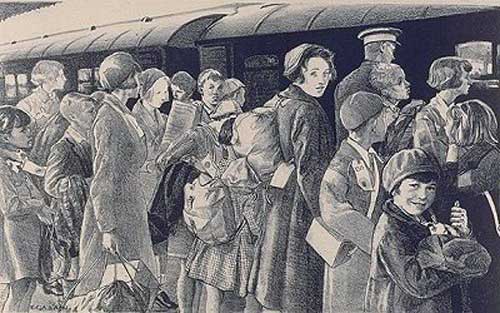 В случае возникновения чрезвычайной ситуации с опасными поражающими воздействиями проводится экстренная (безотлагательная) эвакуация населения. Вывоз (вывод) населения из зоны чрезвычайной ситуации может осуществляться при малом времени упреждения и в условиях воздействия на людей поражающих факторов чрезвычайной ситуации.Экстренная (безотлагательная) эвакуация населения может также проводиться в случае нарушения нормального жизнеобеспечения населения, при котором возникает угроза жизни и здоровью людей. Критерием для принятия решения на проведение эвакуации в данном случае является превышение времени восстановления систем, обеспечивающих удовлетворение жизненно важных потребностей человека, над временем, которое он может прожить без удовлетворения этих потребностей. При условии организации первоочередного жизнеобеспечения сроки проведения эвакуации определяются транспортными возможностями.В зависимости от охвата эвакуационными мероприятиями населения, оказавшегося в зоне чрезвычайной ситуации, выделяют следующие варианты их проведения: общая эвакуация и частичная эвакуация.Общая эвакуация предполагает вывоз (вывод) всех категорий населения из зоны чрезвычайной ситуации.Частичная эвакуация осуществляется при необходимости вывода из зоны чрезвычайной ситуации нетрудоспособного населения, детей дошкольного возраста, учащихся школ, лицеев, колледжей и т.п.Выбор указанных вариантов проведения эвакуации определяется в зависимости от масштабов распространения и характера опасности, достоверности прогноза ее реализации, а также перспектив хозяйственного использования производственных объектов, размещенных в зоне действия поражающих воздействий.Основанием для принятия решения на проведение эвакуации является наличие угрозы жизни и здоровью людей, оцениваемой по заранее установленным для каждого вида опасностям критериям.Эвакуация проводится, как правило, по территориально-производственному принципу.В определенных случаях эвакуация осуществляется по территориальному принципу, т.е. непосредственно из мест нахождения населения на момент объявления эвакуации.Способы эвакуации и сроки ее проведения зависят от масштабов чрезвычайной ситуации, численности оставшегося в опасной зоне населения, наличия транспорта и других местных условий. В безопасных районах эвакуированное население находится до особого распоряжения в зависимости от обстановки.Одним из действенных мероприятий по защите от ЧС (в основном военного характера) является рассредоточение. Рассредоточение — это комплекс мероприятий по организованному вывозу (выводу) из категорированных городов и размещению в загородной зоне для проживания и отдыха персонала объектов экономики, производственная деятельность которых в военное время будет продолжаться в этих городах.Рассредоточению подлежит персонал:уникальных (специализированных) объектов экономики, для продолжения работы которых соответствующие производственные базы в загородной зоне отсутствуют или располагаются в категорированных городах;организаций, обеспечивающих производство и жизнедеятельность объектов категорированных городов (городских энергосетей, объектов коммунального хозяйства, общественного питания, здравоохранения, транспорта и связи и т.п.).Рассредоточиваемый персонал размещается в ближайших к границам категорированных городов районах загородной зоны вблизи железнодорожных, автомобильных и водных путей сообщения.Районы размещения рассредоточиваемых рабочих и служащих в загородной зоне оборудуются противорадиационными и простейшими укрытиями.Военная служба  Военная служба по призыву и ее особенности.    Призыву на военную службу подлежат граждане мужского пола в возрасте от 18 до 27 лет, состоящие или обязанные состоять на воинском учете, не пребывающие в запасе и не имеющие права на освобождение от военной службы. Призыв граждан на военную службу осуществляют на основании указов Президента Российской Федерации и проводят два раза в год (с 1 апреля по 30 июня и с 1 октября по 31 декабря) на срок 24 или 12 месяцев.      Признанные на медицинском освидетельствовании годными к военной службе или годными к военной службе с незначительными ограничениями подлежат призыву на военную службу.         Гражданам, признанным временно не годными к военной службе, предоставляют отсрочку от призыва для обследования и лечения на срок 6 или 12 месяцев.         Признанные ограниченно годными зачисляются в запас, и один раз в три года они подлежат освидетельствованию до достижения 2 7-летнего возраста. Признанные не годными к военной службе снимаются с воинского учета.         Началом военной службы для граждан, не пребывающих в запасе и призванных на службу, считают день убытия из военного комиссариата к месту службы. При зачислении в списки части им присваивают воинское звание рядовой или матрос (кроме имеющих офицерское звание). Перемещение по службе солдат, матросов, сержантов и старшин производят в зависимости от наличия свободных должностей и соответствия кандидатов этим должностям. Звание ефрейтор и старший матрос присваивают рядовым или матросам, образцово выполняющим свои обязанности, имеющим хорошие и отличные результаты в учебе и примерную воинскую дисциплину, а также при назначении на должности, для которых предусмотрены эти воинские звания.         Первые сержантские и старшинские звания присваивают успешно окончившим учебные части или сдавшим испытания по установленным программам.         Последующие сержантские и старшинские звания присваивают в соответствии с занимаемой должностью и в порядке поощрения.         Окончанием военной службы считают день, в который истекает срок военной службы.        В связи с выполнением воинских обязанностей граждане имеют право на определенные преимущества, которые называются льготами. Основным документом, в котором сосредоточены сведения о льготах военноелужащих, является Федеральный закон Российской Федерации «О статусе военнослужащих». К льготам, предоставляемым военнослужащим, проходящим военную службу по призыву, относятся: льготы по налогам и сборам; жилищные льготы; льготы при переездах железнодорожным, автомобильным, водным и воздушным транспортом; льготы в области образования и культуры; льготы в области здравоохранения; льготы при выполнении задач в зонах вооруженных конфликтов.         Льготы по налогам и сборам заключаются в освобождении от уплаты подоходного налога с денежных выплат, связанных с исполнением обя-•^анностей военной службы, земельного налога и налога на имущество физических лиц. Жилищные льготы сохраняют за военнослужащим жилые помещения, которые они занимали до призыва, и они не могут быть исключены из списка очередности на получение жилплощади.         Льготы при переездах различными видами транспорта заключаются в бесплатном проезде к месту назначения (перевода по службе), отпуска, для поступления в военно-учебные заведения и в некоторых других случаях. Кроме того, военнослужащие имеют право на бесплатный проезд на всех видах общественного транспорта городского, пригородного и местного сообщения (кроме такси).       Льготы в области образования и культуры состоят в предоставлении преимуществ при поступлении (восстановлении) в учебные заведения, обучении в них, бесплатном пользовании культурно-просветительными учреждениями (библиотеками, читальными залами), спортивными сооружениями и инвентарем.         Военнослужащие пользуются льготами в области здравоохранения (бесплатный отпуск лекарств и по необходимости обеспечение бесплатными путевками на санаторно-курортное лечение).  Прохождение военной службы по контрактуВоенная служба по контракту — это добровольная служба, когда гражданин заключает контракт с Министерством обороны РФ, где обязуется проходить военную службу на определенных условиях.Контракт о прохождении военной службы имеют право заключать:— военнослужащие, у которых заканчивается предыдущий контракт о прохождении военной службы;— военнослужащие, проходящие военную службу по призыв, прослужившие не менее 12 месяцев;— граждане, пребывающие в запасе;— граждане мужского пола, не пребывающие в запасе, окончившие образовательные учреждения высшего профессионального образования;— граждане женского пола, не пребывающие в запасе.Первый контракт о прохождении военной службы вправе заключать граждане в возрасте от 18 до 40 лет.Отбор кандидатов для поступления на военную службу по контракту из числа граждан, не находящихся на военной службе, осуществляется военными комиссариатами, а из числа военнослужащих — воинскими частями.Определение соответствия граждан требованиям, установленным для поступления на военную службу по контракту, возлагается на комиссии военных комиссариатов, а определение соответствия военнослужащих — на аттестационные комиссии воинских частей.К гражданину, поступающему на военную службу по контракту, предъявляются повышенные требования в вопросах его профессиональной подготовленности и пригодности по состоянию здоровья.Гражданин, поступающий на военную службу по контракту, должен соответствовать и профессионально-психологическим требованиям военной службы на конкретных должностях в Вооруженных Силах РФ. С этой целью гражданин подлежит медицинскому освидетельствованию и обследованию по установленным методикам профессионального психологического отбора.Граждане, не проходящие военную службу, при поступлении на военную службу по контракту проходят предварительное и окончательное освидетельствование. Освидетельствование проводится по направлению военного комиссариата района, города (без районного деления).Годными к поступлению на военную службу по контракту признаются граждане, которые по состоянию здоровья годны к военной службе (категория «А») или годны к военной службе с незначительными ограничениями (категория «Б»).По результатам профессионального психологического отбора выносится одно из четырех заключений о профессиональной пригодности гражданина к военной службе по контракту на конкретной воинской должности (по классу сходных воинских должностей):— рекомендуется в первую очередь — первая категория;— рекомендуется — вторая категория;— рекомендуется условно — третья категория;— не рекомендуется — четвертая категория.Гражданин, поступающий на военную службу по контракту, должен соответствовать установленным требованиям по уровню образования, профессиональной пригодности, физической подготовки.Первый контракт о прохождении военной службы с поступающим на воинскую должность, для которой штатом предусмотрено воинское звание солдата, матроса, сержанта, старшины, заключается на 3 года; с поступающим на воинскую должность, для которой штатом предусмотрено воинское звание прапорщика, мичмана или офицера, — на 5 лет.Военнослужащий, проходящий военную службу по призыву, может заключить первый контракт о прохождении военной службы на меньший срок при условии, что общая продолжительность его военной службы по призыву и по первому контракту составит 3 года.Новый контракт о прохождении военной службы может заключаться военнослужащими на срок 3, 5 и 10 лет.Началом военной службы по контракту считается вступление в силу контракта о прохождении военной службы. Окончанием военной службы считается дата исключения военнослужащего из списков личного состава воинской части.В Вооруженных Силах РФ в настоящее время определен ряд воинских должностей, которые могут комплектоваться солдатами и сержантами, проходящими военную службу по контракту.На должности солдат, матросов, сержантов и старшин для прохождения военной службы по контракту принимаются граждане с учетом наличия у них гражданской профессии и военно-учетной специальности, которые они получили при обучении в образовательных учреждениях начального и среднего профессионального образования, или в Российской оборонной спортивно-технической организации (РОСТО), или во время военной службы по призыву. Учитывается также стаж военной службы, опыт работы, классная квалификация и результаты выполнения нормативов по боевой подготовке.Высокие требования предъявляются и к индивидуальным профессионально-психологическим качествам кандидатов.Гражданин, поступающий на военную службу по контракту, должен в первую очередь обладать устойчивыми мотивами добровольного поступления на военную службу; должен быть дисциплинированным и ответственным, способным работать в коллективе, эффективно взаимодействовать с другими военнослужащими, уважительно относиться к товарищам, старшим, командирам. Проходящие военную службу по контракту имеют статус военнослужащих и обладают всеми правами и свободами, установленными законодательством Российской Федерации.Военнослужащие, проходящие военную службу по контракту, имеют ряд дополнительных прав и льгот по сравнению с теми, кто служит по призыву. Они имеют право на изменение места военной службы, в том числе и на перевод в другую местность, в соответствии с заключенными ими контрактами, с учетом условий прохождения военной службы, по состоянию здоровья военнослужащих и членов их семей.Контрактники имеют право при увольнении с военной службы на выбор постоянного места жительства в любом населенном пункте России.Время прохождения военной службы по контракту засчитывается в общий трудовой стаж, включается в стаж государственной службы государственного служащего и в стаж работы по специальности из расчета один день военной службы за один день работы.Общая продолжительность еженедельного служебного времени военнослужащих, проходящих военную службу по контракту, не должна превышать нормальную продолжительность еженедельного рабочего времени, установленную законодательством России. Исключение составляет несение боевого дежурства, учения, походы кораблей и другие мероприятия, которые проводятся при необходимости без ограничений общей продолжительности еженедельного служебного времени.Военнослужащие, проходящие военную службу по контракту, имеют право на обучение в гражданских образовательных учреждениях высшего и среднего профессионального образования.Увольнение с военной службыВоеннослужащий, проходящий военную службу по контракту, может быть уволен с военной службы досрочно в связи с организационно-штатными мероприятиями, с невыполнением им условий контракта.ФЕДЕРАЛЬНЫЙ ЗАКОН «О ВОИНСКОЙ ОБЯЗАННОСТИ И ВОЕННОЙ СЛУЖБЕ»Раздел 1. Общие положенияСтатья 1.Воинская обязанность1. Воинская обязанность граждан РФ предусматривает: -воинский учёт; -обязательную подготовку к военной службе; -призыв на военную службу; -прохождение военной службы по призыву; -пребывание в запасе;      -призыв на военные сборы и прохождение военных сборов в период        пребывания в            запасе.2. В период мобилизации, в период военного положения и в военное время воинская обязанность граждан определяется федеральными конституционными законами, федеральными законами, иными нормативными правовыми актами Российской Федерации и также предусматривает:призыв на военную службу по мобилизации, в период военного положения и в военное время;прохождение военной службы в период мобилизации, в период военного положения и в военное время;военное обучение в период военного положения и в военное время.3. Граждане освобождаются от исполнения воинской обязанности только по основаниям, предусмотренным настоящим Федеральным законом.4. Граждане вправе исполнять конституционный долг по защите Отечества путем добровольного поступления на военную службу в порядке, установленном настоящим Федеральным законом.5. Граждане имеют право на замену военной службы альтернативной гражданской службой в соответствии с Конституцией Российской Федерации и Федеральным законом.6. Исполнение гражданами воинской обязанности обеспечивают в пределах своей компетенции органы государственной власти, иные государственные органы и учреждения, органы местного самоуправления, организации независимо от организационно-правовых форм и форм собственности (далее — организации) и их должностные лица.7. Компенсация расходов, понесенных организациями и гражданами в связи с исполнением настоящего Федерального закона, осуществляется за счет средств федерального бюджета в порядке, определяемом Правительством Российской Федерации.КОНСТИТУЦИЯ РОССИЙСКОЙ ФЕДЕРАЦИИВ соответствии со статьей 59 Конституции Российской Федерации защита Отечества является долгом и обязанностью граждан Российской Федерации, которые установлены государством и не распространяются на иностранцев и лиц без гражданства, прожинающих на территории России. Законодательством предусмотрены следующие формы реализации гражданами Российской Федерации воинской обязанности: воинский учет; подготовка к военной службе; поступление на военную службу; прохождение военной службы; пребывание в запасе (резерве); военное обучение в военное времяКонституция Российской Федерации 1993 г. является базой всего законодательства, в том числе законодательства об обороне и военном строительстве. Устанавливая в главе 2 права, свободы и обязанности человека и гражданина, Конституция закрепляет одну  из  важнейших  обязанностей гражданина – обязанность защищать своё Отечество. В статье 59 Конституции указывается:1. Защита Отечества является долгом и обязанностью гражданина РФ.2. Гражданин Российской Федерации несёт военную службу в соответствии с федеральным законом.3. Гражданин Российской Федерации в случае, если его убеждениям или вероисповеданию  противоречит  несение военной службы, а также в иных установленных федеральным законом случаях имеет право на замену ее альтернативной гражданской службой.Из формулировки данной статьи вытекает, что обязанность защиты Отечества занимает особое место среди других конституционных обязанностей граждан. Долг - это не пожелание, а непременное требование государства, которое должно быть выполнено при любых обстоятельствах. Исполнение конституционной обязанности защиты Отечества предполагает личное участие в этом каждою гражданина России. Данную обязанность нельзя исчерпать единичным или даже многократным действием. Долг защищать Отечество существует постоянно, пока лицо является гражданином Российской Федерации.Как и все другие правовые нормы, обязанность защиты Отечества обеспечивается силой закона. За неисполнение или ненадлежащее исполнение этой обязанности гражданин может быть привлечен к юридической ответственности (дисциплинарной, материальной, административной, уголовной).ФЕДЕРАЛЬНЫЙ ЗАКОН  "ОБ ОБОРОНЕ"от 31.05.96г. № 61-ФЗНастоящий Федеральный закон определяет основы и организацию обороны Российской Федерации, полномочия органов государственной власти Российской Федерации, функции органов государственной власти субъектов Российской Федерации, организаций и их должностных лиц, права и обязанности граждан Российской Федерации в области обороны, силы и средства, привлекаемые для обороны, ответственность за нарушение законодательства Российской Федерации в области обороны, а также другие нормы, касающиеся обороны.Раздел I.                    ОСНОВЫ И ОРГАНИЗАЦИЯ ОБОРОНЫ Статья 1 Основы обороны1. В настоящем Федеральном законе под обороной понимается система политических, экономических, военных, социальных, правовых и иных мер по подготовке к вооруженной защите и вооруженная защита Российской Федерации, целостности и неприкосновенности ее территории. 2. Оборона организуется и осуществляется в соответствии с Конституцией Российской Федерации, федеральными конституционными законами, федеральными законами, настоящим Федеральным законом, законами Российской Федерации и иными нормативными правовыми актами,3. В целях обороны устанавливаются воинская обязанность граждан Российской Федерации и военно-транспортная обязанность федеральных органов исполнительной власти, органов местного самоуправления и организаций независимо от форм собственности, а также собственников транспортных средств.Статья 9. Права и обязанности граждан Российской Федерации в области обороныГраждане Российской Федерации:                                                                                  1) исполняют воинскую обязанность в соответствии с федеральным законом; 2) принимают участие в мероприятиях по гражданской и территориальной обороне;3)   могут  создавать  организации   и   общественные   объединения,   содействующие    укреплению обороны;4) предоставляют в военное время для нужд обороны по требованию федеральных органов исполнительной власти здания, сооружения, транспортные средства и другое имущество, находящиеся в их собственности, с последующей компенсацией понесенных расходов в порядке, устанавливаемом Правительством Российской Федерации.